Publicado en Madrid el 27/10/2020 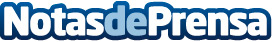 SumaCRM y Efficy lanzan un nuevo curso gratuito de ventasEl editor de CRM europeo Efficy lanza un nuevo curso de ventas inspirado en la formación que hace 4 años lanzo SumaCRM, empresa del mismo sector basada en Madrid que adquirió hace un añoDatos de contacto:Carlos Martinez6111135888Nota de prensa publicada en: https://www.notasdeprensa.es/sumacrm-y-efficy-lanzan-un-nuevo-curso Categorias: Nacional Marketing Emprendedores E-Commerce Cursos http://www.notasdeprensa.es